ΘΕΜΑ: «Η υπ’ αριθμ. πρωτ. 2123235/15-6-2021 απόφαση Προέδρου  του Ν.Π.Δ.Δ. “ΕΛΛΗΝΙΚΟ ΚΤΗΜΑΤΟΛΟΓΙΟ” για τη λειτουργία του αρχείου του τ. Υποθηκοφυλακείου Νίκαιας»Σας αποστέλλουμε συνημμένα, προς ενημέρωσή σας, την υπ’ αριθμ. πρωτ. 2123235/15-6-2021 Απόφαση προέδρου του Ν.Π.Δ.Δ. «ΕΛΛΗΝΙΚΟ ΚΤΗΜΑΤΟΛΟΓΙΟ», με θέμα τη λειτουργία του αρχείου του καταργηθέντος Ειδικού Αμίσθου Υποθηκοφυλακείου Νίκαιας. Σύμφωνα με την απόφαση αυτή, ορίζονται τρεις (3) εργάσιμες ημέρες για λειτουργία του μέχρι τη μετεγκατάστασή του στην έδρα του κτηματολογικού Γραφείου Πειραιώς & Νήσων, με έναρξη ισχύος από 23-6-2021.Με τιμή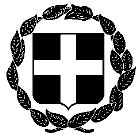 ΑΝΑΚΟΙΝΩΣΗΕΛΛΗΝΙΚΗ ΔΗΜΟΚΡΑΤΙΑΑθήνα  17 Ιουνίου 2021ΥΠΟΥΡΓΕΙΟ ΔΙΚΑΙΟΣΥΝΗΣΣΥΜΒΟΛΑΙΟΓΡΑΦΙΚΟΣ ΣΥΛΛΟΓΟΣΑριθμ. Πρωτ. 810ΕΦΕΤΕΙΩΝ ΑΘΗΝΩΝ – ΠΕΙΡΑΙΩΣ –ΑΙΓΑΙΟΥ ΚΑΙ ΔΩΔΕΚΑΝΗΣΟΥΑ Θ Η Ν Α------------------Ταχ. Δ/νση	  : Γ. Γενναδίου 4 - Τ.Κ. 106 78-ΑθήναΤηλέφωνα	  : 210 330 7450,-60,-70,-80,-90FAX	  : 210 384 8335E-mail               : notaries@notariat.grΠληροφορίες  : Θεόδωρος  ΧαλκίδηςΠροςΤα μέλη του ΣυλλόγουΟ ΠρόεδροςΟ Γενικός ΓραμματέαςΓεώργιος ΡούσκαςΘεόδωρος Χαλκίδης